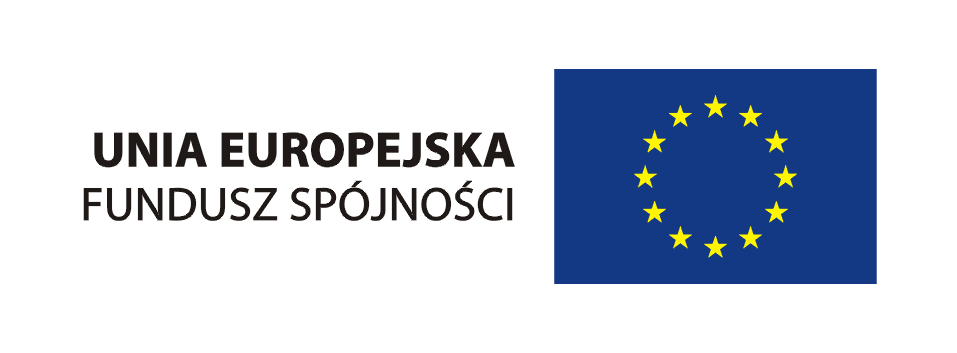 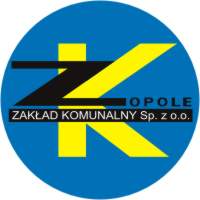 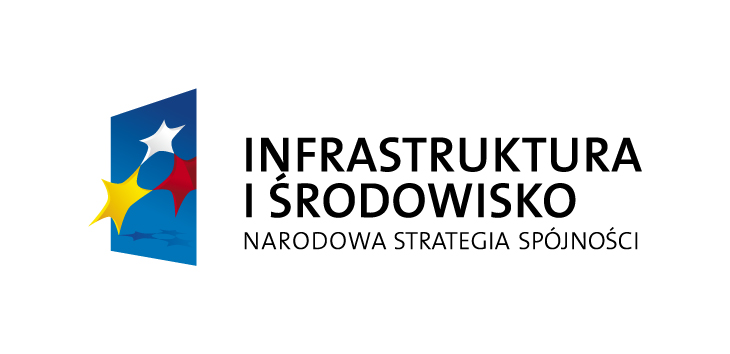 Projekt pn.: „Kompleksowa rozbudowa Miejskiego Składowiska Odpadów w Opolu jako element regionalnego ZZO” współfinansowany ze środków Funduszu Spójności w ramach Programu Operacyjnego Infrastruktura i Środowisko Umowa nr: 6/POIiŚ/2012 z dnia 02.10.2012 r. Nr projektu: POIS.02.01.00-00-013/11………………….…..…..												Załącznik nr 1B	(pieczęć Wykonawcy)OPIS TECHNICZNY OFEROWANEJ POJAZDU  (specyfikacja techniczna)* - niepotrzebne skreślić** - wypełnia Wykonawca.………………………………………  miejsce, data i podpis WykonawcyModel oferowanego ciągnika**Nazwa Producenta**Parametry eksploatacyjne pojazduWymaganeOferowane**Rok produkcji2014OznakowanieCє(ConformitéEuropéenne)TAKTAK / NIE*Masa własnaCo najmniej 3800 kgDopuszczalna masa całkowitaCo najmniej 6000 kgMaksymalna prędkość jazdy transportowa40km/h (prędkość maksymalna mniejsza niż  wyklucza ciągnik)Układ przeniesienia napędu i funkcji roboczychrewersor elektrohydrauliczny lub hydrauliczny z dźwignią sterującą przy kierownicy;TAK / NIE*Układ przeniesienia napędu i funkcji roboczychelektrohydrauliczna blokada mechanizmu różnicowego tylnego mostu;TAK / NIE*Układ przeniesienia napędu i funkcji roboczychliczba biegów do przodu: co najmniej 12liczba biegów do tyłu: co najmniej 12TAK / NIE*Wymiary całkowite pojazdudługość (mierzona bez przedniego TUZ) w zakresie 3,50 ÷4,90m,wysokość  nie większa niż  2,80m;szerokość ciągnika: minimum 1,70m        i nie może przekraczać  (wymiar nie obejmuje lusterek zewnętrznych, świateł umieszczonych na bokach pojazdu oraz elementów elastycznych wykonanych z gumy lub z innych tworzyw sztucznych). Oświetlenie, wyposażenie    i oznakowanie umożliwiające zarejestrowanie                      i poruszanie się po drogach publicznych (wymagane ustawą Prawo o ruchu drogowym                                       i rozporządzeniem Ministra Infrastruktury w sprawie warunków technicznych pojazdów oraz zakresu ich niezbędnego wyposażenia).TAK TAK / NIE*Moc silnikaMoc znamionowa co najmniej 70 kW- przy czym wymagane jest aby masowy wskaźnik mocy nie był niższy niż 18 kW/1000 kg (moc znamionowa silnika odniesiona do masy ciągnika bez obciążników)SilnikChłodzony ciecząTAK / NIE*Silnikmaksymalny moment obrotowy- nie mniejszy niż 400 NmSilnikSpalinowy o zapłonie samoczynnym (wysokoprężny)TAK / NIE*SilnikCo najmniej 4 - cylindrowySilnikukład ręcznej i nożnej regulacji obrotów silnikaTAK / NIE*Silnikdopuszczony do obrotu i spełniający obowiązujące w Polsce normy emisji zanieczyszczeń gazowych i pyłowych z silników spalinowych, upoważniające do zarejestrowania pojazdu w ciągu co najmniej 30 dni od dnia dostawy;TAK / NIE*Przedni trzypunktowy układ zawieszenia narzędzikategoria 2 Przedni trzypunktowy układ zawieszenia narzędzimaksymalny udźwig w pełnym zakresie podnoszenia co najmniej 2000 kgTylny trzypunktowy układ zawieszenia narzędzikategoria 2 wg PN-ISO 730-1:1996TAK / NIE*Tylny trzypunktowy układ zawieszenia narzędzihaki sprzęgające typu szybkosprzęgi, TAK / NIE*Tylny trzypunktowy układ zawieszenia narzędzistabilizatory: lewy i prawy,TAK / NIE*Tylny trzypunktowy układ zawieszenia narzędzimaksymalny udźwig na końcówkach kulistych co najmniej , Tylny trzypunktowy układ zawieszenia narzędzimaksymalny udźwig   za końcówkami kulistymi  co najmniej ,Obciążniki przednieo łącznej masie co najmniej 400 kgZaczep górny (transportowy)Z wielopozycyjną regulacją wysokości – co najmniej 5 położeńZaczep dolnyrolniczyTAK / NIE*Zamykany na klucz wlew paliwaTAKTAK / NIE*- Lusterka wsteczne zewnętrzne teleskopowe;     - lusterko wewnętrzne TAKTAK / NIE*Lampa ostrzegawcza wysyłająca żółte sygnały błyskoweTAKTAK / NIE*Sygnał dźwiękowy (klakson)TAKTAK / NIE*WyposażenieCo najmniej:- gaśnica ppoż. proszkowa;- apteczka;- trójkąt ostrzegawczy;- klin pod koło;- zestaw narzędzi niezbędnych do prowadzenia czynności obsługi codziennej, w tym smarownica ręczna i klucze do śrubTAK / NIE*Oświetleniereflektory robocze -z przodu (co najmniej 2 szt.) - z tyłu (co najmniej 2 szt.) zamontowane na kabinieTAK / NIE*Instalacja sterowania pneumatycznymi układami hamulcowymi przyczep:     1-obwodowego                     i 2-obwodowego1-obwodowego                                         i 2-obwodowegoTAK / NIE*Układ hydraulicznypompa układu kierowniczego                o wydajności co najmniej 20 l/min,Układ hydraulicznypompa narzędzi o wydajności co najmniej 50 l/minUkład hydraulicznyprzynajmniej 2 rozdzielacze i 2 pary wyjść hydraulicznych dwustronnego działania z położeniem pływającym, jedna wykorzystywana do przedniego TUZ-aTAK / NIE*PodwozieDwuosiowe, czterokołoweTAK / NIE*PodwozieWszystkie koła jezdne i napędzaneTAK / NIE*PodwozieOgumienie pneumatyczne rolniczeTAK / NIE*Błotniki wszystkich kół jezdnychTAK / NIE*Kabina operatoraz  klimatyzacją, ogrzewana, wentylowana z systemem recyrkulacji powietrzaTAK / NIE*Kabina operatoradrzwi po obu stronachTAK / NIE*Kabina operatorawszystkie szyby kabiny bezpieczne (laminowane lub hartowane)TAK / NIE*Kabina operatorawyciszona- poziom hałasu wewnątrz poniżej 86dB (A)Kabina operatorafotel operatora pneumatycznie amortyzowany i regulowany (co najmniej: wysokość siedziska i kąt oparcia) z bezwładnościowym pasem bezpieczeństwa TAK / NIE*Kabina operatorafotel lub siedzenie wraz z pasem bezpieczeństwa dla pasażeraTAK / NIE*Kabina operatorawycieraczka z napędem elektrycznym szyby przedniejTAK / NIE*Kabina operatoraWszystkie szyby bezpieczne (laminowane lub hartowane)TAK / NIE*Kabina operatoraoświetlenie wnętrza kabinyTAK / NIE*Kabina operatoraGłośnik, antena i instalacja do podłączenia radioodtwarzaczaTAK / NIE*Kabina operatorazestaw wskaźników lub wyświetlacz, zawierające co najmniej wskazania: licznika godzin pracy, ciśnienia oleju 
w silniku,  temperatury cieczy chłodzącej silnik, poziomu paliwa, prędkości WOM. TAK / NIE*Kabina operatoraSystem monitorowania parametrów pracy newralgicznych podzespołów pojazdu i alarmowania o stanach wymagających interwencji (lampki lub wyświetlacz, sygnał akustyczny), w tym  co najmniej kontrolki: - hamulca postojowego;- blokady mechanizmu różnicowego;- świateł drogowych;- tylnego WOM;- temperatury oleju hydraulicznegoTAK / NIE*Tylny WOM (wałek odbioru mocy)prędkości obrotowe: 540, 540E  obr./min niezależne od prędkości jazdy.   TAK / NIE*Tylny WOM (wałek odbioru mocy)automatycznie wysprzęglany po wyłączeniu stacyjki dla zapobiegnięcia wypadkom po ponownym uruchomieniu ciągnika,TAK / NIE*Tylny WOM (wałek odbioru mocy)